Oshki Ogimaag  73 Upper Rd, PO Box 320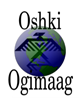 www.oshkiogimaag.org (218) 475-2112Happy January everyone! January is often a gloomy month- at OOCS we worked to schedule extra physical activities in our month to help keep our students moving and grooving. Starting January 9 we will have archery every Thursday. Tennis continues every Tuesday, Wabaan on Wednesday’s and January 13, 16, 17, 23, 24, 27, 30 and 31 we have swimming. Send back the swim permission slip.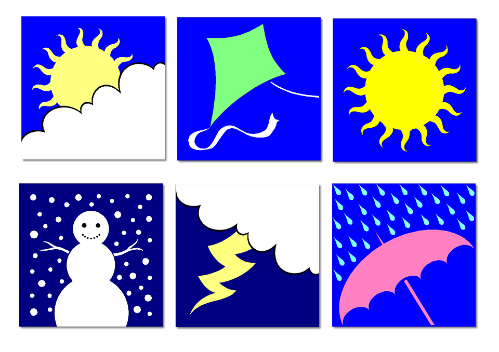 Weather Closures: In the event we need to close due to inclement weather or other unforeseen reasons, you will receive a call from our school automated phone service.  It will also be posted on Facebook and TV channels 6 and 10.  This is one of the many reasons why you need to make sure that we have your current phone number on file here at OOCS. Absences: If your child will not be at school, YOU need to notify the school. If we do not hear from you, your student will be marked UNEXCUSED.Warm clothing: Your child should have appropriate winter gear every day! This includes snow pants, boots, hat and mittens!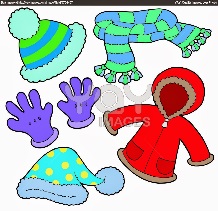 February 24: The ABCs of the IEP: Making the IEP Work For Your Child  FREE This workshop is offered by Cook Co Higher Ed-you should contact them with questions and to sign up.Hosted and Presented by the Pacer CenterThis workshop will help parents understand how to use the Individualized Education Program (IEP) to benefit their child. Participants will use a PACER booklet to understand how each required part of the IEP can be developed to meet the child’s needs. Parents will gain knowledge about how to participate effectively in the annual IEP meeting. January 9, 2020 – Gichi Manidoo Giizis / Great spirt moonVolume 8 Issue 8